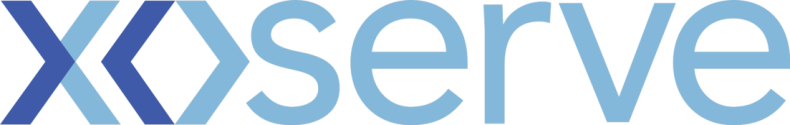 DSC Change ProposalChange Reference Number: XRN4738Customers to fill out all of the information in this colourXoserve to fill out all of the information in this colour Section C: DSC Change Proposal: DSG Discussion(To be removed if no DSG Discussion is required; Xoserve to collate where DSG discussions occur)Please send the completed forms to: mailto:box.xoserve.portfoliooffice@xoserve.comDocument Version HistoryTemplate Version History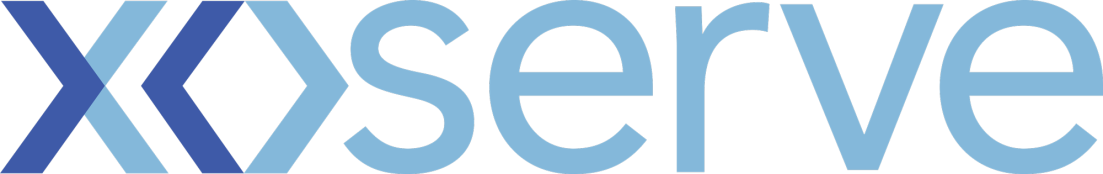 Appendix 1Change Prioritisation Variables Xoserve uses the following variables set for each and every change within the Xoserve Change Register, to derive the indicative benefit prioritisation score, which will be used in conjunction with the perceived delivery effort to aid conversations at the DSC ChMC and DSC Delivery Sub Groups to prioritise changes into all future minor and major releases. Document Control Version History Section A1: General DetailsSection A1: General DetailsSection A1: General DetailsChange TitleShipper portfolio update of proposed Formula Year AQ/SOQShipper portfolio update of proposed Formula Year AQ/SOQDate Raised06/08/201806/08/2018Sponsor OrganisationnpowernpowerSponsor NameJames RigbyJames RigbySponsor Contact DetailsJames.rigby@npower.comJames.rigby@npower.comXoserve Contact NameSimon HarrisSimon HarrisXoserve Contact Details simon.harris@xoserve.com simon.harris@xoserve.com Change StatusProposal / With DSG / Out for Consultation / Voting / Approved or RejectedProposal / With DSG / Out for Consultation / Voting / Approved or RejectedSection A2: Impacted PartiesSection A2: Impacted PartiesSection A2: Impacted PartiesCustomer Class(es) Shipper National Grid Transmission Distribution Network Operator IGT Shipper National Grid Transmission Distribution Network Operator IGTSection A3: Proposer Requirements / Final (redlined) ChangeSection A3: Proposer Requirements / Final (redlined) ChangeSection A3: Proposer Requirements / Final (redlined) ChangeAs per the revised approach for XRN3667a Shippers have asked Xoserve to look into solution options to inform them of their proposed Formula Year AQ/SOQ values once they have been calculated (in December).  XRN3667a was raised for proposing Shippers/Suppliers to have visibility of this via API to facilitate faster / more reliable switching.  It has been identified that CoS transactions that take place between the delivery of the March NRL (that carries the new Formula Year AQ / SOQ) and the 1st April might increase the number of enquires via the API solution being proposed in XRN3667a, to the extent of decreased performance. As such, a separate mechanism is required to support the likely increase in bulk requests for FAQ/SOQ during that period.    The indication of Formula Year quantities are also sent to distribution networks so proposing any solution include these in scope (unless stated otherwise by the GT/iGT’s)As per the revised approach for XRN3667a Shippers have asked Xoserve to look into solution options to inform them of their proposed Formula Year AQ/SOQ values once they have been calculated (in December).  XRN3667a was raised for proposing Shippers/Suppliers to have visibility of this via API to facilitate faster / more reliable switching.  It has been identified that CoS transactions that take place between the delivery of the March NRL (that carries the new Formula Year AQ / SOQ) and the 1st April might increase the number of enquires via the API solution being proposed in XRN3667a, to the extent of decreased performance. As such, a separate mechanism is required to support the likely increase in bulk requests for FAQ/SOQ during that period.    The indication of Formula Year quantities are also sent to distribution networks so proposing any solution include these in scope (unless stated otherwise by the GT/iGT’s)As per the revised approach for XRN3667a Shippers have asked Xoserve to look into solution options to inform them of their proposed Formula Year AQ/SOQ values once they have been calculated (in December).  XRN3667a was raised for proposing Shippers/Suppliers to have visibility of this via API to facilitate faster / more reliable switching.  It has been identified that CoS transactions that take place between the delivery of the March NRL (that carries the new Formula Year AQ / SOQ) and the 1st April might increase the number of enquires via the API solution being proposed in XRN3667a, to the extent of decreased performance. As such, a separate mechanism is required to support the likely increase in bulk requests for FAQ/SOQ during that period.    The indication of Formula Year quantities are also sent to distribution networks so proposing any solution include these in scope (unless stated otherwise by the GT/iGT’s)Proposed ReleaseRX / DD/MM/YYYYRX / DD/MM/YYYYProposed Consultation Period  10 Working Days 20 Working Days 30 Working daysOther: 10 Working Days 20 Working Days 30 Working daysOther:Section A4: Benefits and Justification Section A4: Benefits and Justification Section A4: Benefits and Justification Benefit DescriptionWhat, if any, are the tangible benefits of introducing this change? What, if any, are the intangible benefits of introducing this change?Benefit DescriptionWhat, if any, are the tangible benefits of introducing this change? What, if any, are the intangible benefits of introducing this change?The main benefit of this CP is to give the incoming shipper in CoS transactions occurring directly after the March NRL is produced an indication of the new formula year quantity values to enable more accurate quoting for the forthcoming financial year and the ability to accurately validate transportation costs. Benefit Realisation When are the benefits of the change likely to be realised?Benefit Realisation When are the benefits of the change likely to be realised?First Formula AQ/SOQ calculation post implementation.Benefit Dependencies Please detail any dependencies that would be outside the scope of the change, this could be reliance on another delivery, reliance on some other event that the projects has not got direct control of.Benefit Dependencies Please detail any dependencies that would be outside the scope of the change, this could be reliance on another delivery, reliance on some other event that the projects has not got direct control of.None identified at this time.Section A5: Final Delivery Sub Group RecommendationsSection A5: Final Delivery Sub Group RecommendationsSection A5: Final Delivery Sub Group RecommendationsUntil a final decision is achieved, please refer to section C of the form.Until a final decision is achieved, please refer to section C of the form.Until a final decision is achieved, please refer to section C of the form.Final DSG RecommendationApprove / Reject / DeferApprove / Reject / DeferDSG Recommended ReleaseRelease X: Feb / Jun / Nov XX or Adhoc DD/MM/YYYYRelease X: Feb / Jun / Nov XX or Adhoc DD/MM/YYYYSection A6: FundingSection A6: FundingSection A6: FundingFunding Classes  Shipper                                                             XX%   National Grid Transmission                             XX%   Distribution Network Operator                         XX%   IGT                                                                   XX%                                                                           Shipper                                                             XX%   National Grid Transmission                             XX%   Distribution Network Operator                         XX%   IGT                                                                   XX%                                                                          Service Line(s)ROM or funding details Funding Comments Section A7: CHMC Recommendation Section A7: CHMC Recommendation Section A7: CHMC Recommendation Change Status Approve – Issue to DSG Defer – Issue to Consultation Reject Approve – Issue to DSG Defer – Issue to Consultation RejectIndustry Consultation 10 Working Days 20 Working Days 30 Working daysOther: 10 Working Days 20 Working Days 30 Working daysOther:Expected date of receipt for responses (to Xoserve)XX/XX/XXXXXX/XX/XXXXDSC ConsultationDSC ConsultationDSC ConsultationIssued  Yes No Yes NoDate IssuedComms Ref(s)Number of ResponsesSection A8: DSC Voting OutcomeSection A8: DSC Voting OutcomeSection A8: DSC Voting OutcomeSolution Voting   Shipper                                      Approve   National Grid Transmission       NA   Distribution Network Operator   Approve   IGT                                            Approve   Shipper                                      Approve   National Grid Transmission       NA   Distribution Network Operator   Approve   IGT                                            Approve Meeting Date XX/XX/XXXXXX/XX/XXXXRelease DateRelease X: Feb / Jun / Nov XX or Adhoc DD/MM/YYYY or NARelease X: Feb / Jun / Nov XX or Adhoc DD/MM/YYYY or NAOverall Outcome Approved for Release X / Rejected Approved for Release X / Rejected Section C1: Delivery Sub-Group (DSG) Recommendations Section C1: Delivery Sub-Group (DSG) Recommendations DSG Date03/09/2018DSG SummaryDSG SummarySimon Harris (SH) presented slides 15 to 16 to DSG. SH summarised the purpose of the change: to allow the current users to be able to get an early indication of formula AQ/SOQ values before the end of March. SH explained that the requirements for this change were split away from XRN3667a.LW asked if this will be implemented in 2018. SH said it would be implemented next year, but mentioned that it could be included within a minor release. Capture is still in progress for this change so details of implementation are yet to be determined.Simon Harris (SH) presented slides 15 to 16 to DSG. SH summarised the purpose of the change: to allow the current users to be able to get an early indication of formula AQ/SOQ values before the end of March. SH explained that the requirements for this change were split away from XRN3667a.LW asked if this will be implemented in 2018. SH said it would be implemented next year, but mentioned that it could be included within a minor release. Capture is still in progress for this change so details of implementation are yet to be determined.Capture Document / RequirementsINSERTDSG RecommendationApprove / Reject / Defer N/A was for information onlyDSG Recommended ReleaseRelease X: Feb / Jun / Nov XX or Adhoc DD/MM/YYYYVersionStatusDateAuthor(s)Summary of Changes1.0Draft07.08.2018Simon HarrisDraft CP form completed2.0Approved08.08.2018Simon HarrisAdditional comments and wording changes from sponsor (James Rigby), version to be sent to PMO3.0Approved07/09/18Simon HarrisDSG comments added4.0Approved14/09/18Simon HarrisChMC result added to sections A7 and A8VersionStatusDateAuthor(s)Summary of Changes3.0Approved17/04/2018Emma SmithTemplate approved at ChMC on 11th JulyChange Driver Type  CMA Order                       MOD / Ofgem  EU Legislation                  License Condition  BEIS                                 ChMC endorsed Change Proposal  SPAA Change Proposal   Additional or 3rd Party Service Request  Other(please provide details below) Please select the customer group(s) who would be impacted if the change is not deliveredShipper Impact                  iGT Impact          Network Impact                 Xoserve Impact                 National Grid Transmission Impact          Associated Change reference  Number(s)XRN3667aAssociated MOD Number(s)Perceived delivery effort 0 – 30                        30 – 60  60 – 100                    100+ days                                                                                        Does the project involve the processing of personal data? ‘Any information relating to an identifiable person who can be directly or indirectly identified in particular by reference to an identifier’ – includes MPRNS. Yes (If yes please answer the next question)  No A Data Protection Impact Assessment (DPIA) will be required if the delivery of the change involves the processing of personal data in any of the following scenarios:  New technology    Vulnerable customer data    Theft of Gas Mass data             Xoserve employee data Fundamental changes to Xoserve business Other(please provide details below)  (If any of the above boxes have been selected then please contact The Data Protection Officer (Sally Hall) to complete the DPIA. Change Beneficiary How many market participant or segments stand to benefit from the introduction of the change?  Multiple Market Participants                       Multiple Market Group   All industry UK Gas Market participants     Xoserve Only  One Market Group                                      One Market Participant                           Primary Impacted DSC Service Area Number of Service Areas Impacted  All                Five to Twenty           Two to Five  One            Change Improvement Scale? How much work would be reduced for the customer if the change is implemented? High            Medium          Low Are any of the following at risk if the change is not delivered? Are any of the following at risk if the change is not delivered?  Safety of Supply at risk                   Customer(s) incurring financial loss            Customer Switching at risk Safety of Supply at risk                   Customer(s) incurring financial loss            Customer Switching at riskAre any of the following required if the change is delivered? Are any of the following required if the change is delivered?  Customer System Changes Required   Customer Testing Likely Required    Customer Training Required                          Customer System Changes Required   Customer Testing Likely Required    Customer Training Required                         Known Impact to Systems / ProcessesKnown Impact to Systems / ProcessesPrimary Application impactedBW                    ISU                CMS                           AMT                 EFT               IX                                     Gemini              Birst              Other (please provide details below)SAP HANA (API Solution)Business Process Impact AQ                                  SPA               RGMAReads                             Portal             Invoicing Other (please provide details below)   None affected  Are there any known impacts to external services and/or systems as a result of delivery of this change? Yes  (please provide details below)API recipients will have to configure their system to request an API and receive the response to be processed accordingly. However this is supported as part of the On-boarding process.  NoPlease select customer group(s) who would be impacted if the change is not delivered.  Shipper impact                   Network impact            iGT impact                                          Xoserve impact                  National Grid Transmission ImpactWorkaround currently in operation?Workaround currently in operation?Is there a Workaround in operation?  Yes  NoIf yes who is accountable for the workaround?  Xoserve External Customer  Both Xoserve and External CustomerWhat is the Frequency of the workaround? What is the lifespan for the workaround? What is the number of resource effort hours required to service workaround? What is the Complexity of the workaround?  Low  (easy, repetitive, quick task, very little risk of human error)   Medium  (moderate difficult, requires some form of offline calculation, possible risk of human error in determining outcome)  High  (complicate task, time consuming, requires specialist resources, high risk of human error in determining outcome)  Change Prioritisation ScoreVersionStatusDateAuthor(s)Summary of Changes1 Draft 27/04/18 Anesu Chivenga 